Mattress and Pillow Audit tool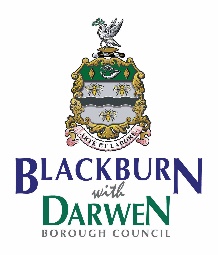 The purpose of this tool is to monitor and record the condition of mattresses and mattress/pillow covers.Mattresses and covers in a poor condition are known to be a source of healthcare associated infections.Criteria for mattress/pillow covers(2) Criteria for Mattresses 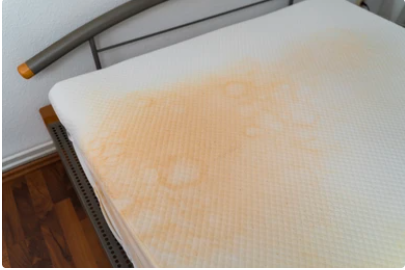 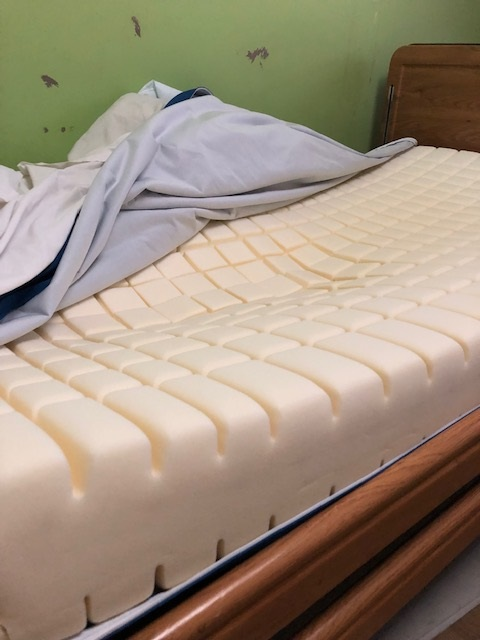 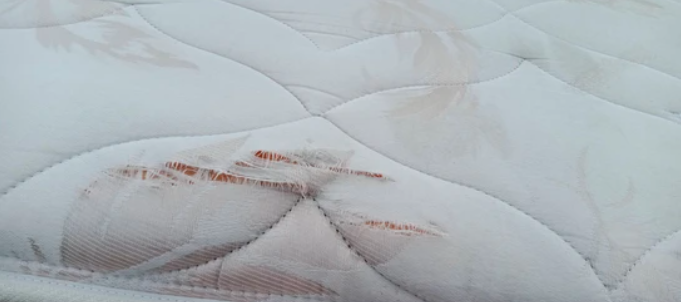 Key PointsEach mattress and mattress cover should be reviewed on a regular basis, which should be based upon a local risk assessment, e.g., monthly, and whenever a room is vacated. Complete sections 1 and 2 below for each cover and mattress. Mattresses should be enclosed in a waterproof cover, preferably with an integral zip fastener, to facilitate inspections of the surfaces.In the event of mattress or mattress cover failure, action plans must be drawn up locally, reviewed and monitored.Completed audit tools should be kept locally for good practice assurance and as evidence for CQC inspections.All mattress covers should be numbered for identification, rather than identifying the mattress by the room number for audit purposes, as mattresses are often moved between rooms. It may not be possible to label some mattress covers, i.e., special mattresses. An appropriate system must be in place to identify these mattresses.Auditor:                                                                                                          Unit/Location:                                                                                                        Date:Auditor:                                                                                                          Unit/Location:                                                                                                        Date:Auditor:                                                                                                          Unit/Location:                                                                                                        Date:Auditor:                                                                                                          Unit/Location:                                                                                                        Date:Auditor:                                                                                                          Unit/Location:                                                                                                        Date:Auditor:                                                                                                          Unit/Location:                                                                                                        Date:Auditor:                                                                                                          Unit/Location:                                                                                                        Date:Room Number/LocationMattress Number/IdentifierIs there a breach in the integrity of the mattress/pillow cover e.g., Torn, or damaged?Removable mattress covers: is the mattress cover fastening compromised, e.g., is the zip or any other cover fastening device broken?Non removable mattress covers e.g., no zip: did the cover fail the water penetration test? (See page 1).Does the mattress/pillow cover have any staining outside or inside that cleaning cannot remove?If the answers to any of the mattress cover questions are yes, the cover has failed and must be replaced. Yes  No  Yes  No  Yes  No  Yes  No  Pass  Fail Yes  No  Yes  No  Yes  No  Yes  No  Pass  Fail  Yes  No  Yes  No  Yes  No  Yes  No  Pass  Fail Yes  No  Yes  No  Yes  No  Yes  No  Pass  Fail  Yes  No  Yes  No  Yes  No  Yes  No  Pass  Fail  Yes  No  Yes  No  Yes  No  Yes  No  Pass  Fail  Yes  No  Yes  No  Yes  No  Yes  No  Pass  Fail  Yes  No  Yes  No  Yes  No  Yes  No  Pass  Fail  Yes  No  Yes  No  Yes  No  Yes  No  Pass  Fail  Yes  No  Yes  No  Yes  No  Yes  No  Pass  Fail  Yes  No Yes  No Yes  No Yes  No Pass  Fail Yes  No Yes  No Yes  No Yes  No Pass  Fail Yes  No Yes  No Yes  No Yes  No Pass  Fail Yes  No Yes  No Yes  No Yes  No Pass  Fail Yes  No Yes  No Yes  No Yes  No Pass  Fail Yes  No Yes  No Yes  No Yes  No Pass  Fail Yes  No Yes  No Yes  No Yes  No Pass  FailAuditor:                                                                                                          Unit/Location:                                                                                                        Date:Auditor:                                                                                                          Unit/Location:                                                                                                        Date:Auditor:                                                                                                          Unit/Location:                                                                                                        Date:Auditor:                                                                                                          Unit/Location:                                                                                                        Date:Auditor:                                                                                                          Unit/Location:                                                                                                        Date:Auditor:                                                                                                          Unit/Location:                                                                                                        Date:Auditor:                                                                                                          Unit/Location:                                                                                                        Date:Room Number/LocationMattress Number/IdentifierUndo the removable cover. Is the mattress wet, soiled or stained on either side? (Not applicable to sealed mattress covers without a zip)Does the mattress have an offensive odour? Did the mattress fail the 'hand compression assessment? (See page 1 – not applicable to air mattresses)If the answers to any of the questions are yes, the mattress has failed and must be replaced. Notes/Action Yes  No  Yes  No  Yes  No  Pass  Fail Yes  No  Yes  No  Yes  No  Pass  Fail Yes  No  Yes  No  Yes  No  Pass  Fail Yes  No  Yes  No  Yes  No  Pass  Fail Yes  No  Yes  No  Yes  No  Pass  Fail Yes  No  Yes  No  Yes  No  Pass  Fail Yes  No  Yes  No  Yes  No  Pass  Fail Yes  No  Yes  No  Yes  No  Pass  Fail Yes  No  Yes  No  Yes  No  Pass  Fail Yes  No  Yes  No  Yes  No  Pass  Fail Yes  No Yes  No Yes  No Pass  Fail Yes  No Yes  No Yes  No Pass  Fail Yes  No Yes  No Yes  No Pass  Fail Yes  No Yes  No Yes  No Pass  Fail Yes  No Yes  No Yes  No Pass  Fail Yes  No Yes  No Yes  No Pass  Fail Yes  No Yes  No Yes  No Pass  Fail Yes  No Yes  No Yes  No Pass  Fail